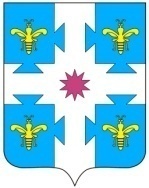 О распределении субсидий из районного бюджета Козловского района Чувашской  Республики  на проведение капитального ремонта источников водоснабжения (водонапорных башен и водозаборных скважин) в населенных пунктах , на 2020 год В соответствии с постановлением Кабинета Министров Чувашской  Республики  от 17 июня 2020 г. № 392 "О распределении субсидий из республиканского бюджета Чувашской  Республики  бюджетам муниципальных районов и бюджетам  городских округов на проведение капитального ремонта источников водоснабжения (водонапорных башен и водозаборных скважин) в населенных пунктах" администрация Козловского района  Чувашской Республики  п о с т а н о в л я е т:          1. Утвердить  прилагаемое  распределение субсидий  из районного бюджета Козловского района Чувашской  Республики  на проведение  капитального ремонта источников водоснабжения (водонапорных башен и водозаборных скважин) в населенных пунктах, на 2020 год.         2. Финансовому отделу администрации  Козловского района Чувашской  Республики  внести изменения в сводную бюджетную роспись районного бюджета Козловского района Чувашской  Республики на 2020 год. И.о. главы администрации Козловского района								И.В.Рожков                 Утвержденопостановлением администрации Козловского районаЧувашской Республикиот  «_29 » июля 2020 г.  № 303 ___РАСПРЕДЕЛЕНИЕ субсидий  из районного бюджета Козловского района Чувашской  Республики    на проведение  капитального ремонта источников водоснабжения (водонапорных башен и водозаборных скважин) в населенных пунктах, на 2020 год.(тыс. руб.)№ п/пНаименования Сумма, всего1.Козловский район13906,192.Андреево-Базарское сельское4114,503.Аттиковское сельское1929,364.Байгуловское сельское1571,665.Еметкинское сельское0,06.Карамышевское сельское1705,557.Карачевское сельское1473,758.Козловское городское999,169.Солдыбаевское сельское1611,6310.Тюрлеминское сельское3278,2111.Янгильдинское сельское1308,89ИТОГО31898,90